Housing Resource Panel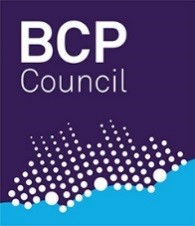 Please send completed referral forms to Laura Sinclair (laura.sinclair@bcpcouncil.gov.uk) - Business Support Officer toPenny Lodwick Panel Date:Young Person’s Name:Date of Birth:				Age:MOSAIC No:Current Address:Postcode:Current placement:(   ) Staying Put(   ) Own flat / home / shared(   ) Supported Lodgings(   ) Friends / family(   ) Others - please specify:
Please ensure that a Housing Options meeting has taken place prior to referring to the Housing Resource Panel.Date of Housing Options interview:How long has the Young Person been in placement? Reason for referralService EngagementWhat is the young person like? How have they engaged with our service? Outside activities?Employment and/or TrainingWhat is their history and current ability to sustain this?Budgeting / Tenancy ManagementCan the Young Person manage a tenancy long term? E.g. budgeting, can they keep safe, are there support / risk issues? Can they claim benefits if they are out of work?Additional Relevant Information Documentation:	(    ) Pathway Plan		Date: Referred by: Personal Advisor:Social Worker:Date Referral Sent: